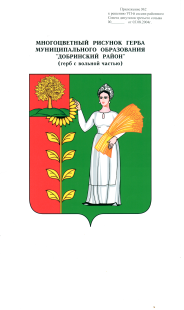 АДМИНИСТРАЦИЯ  СЕЛЬСКОГО ПОСЕЛЕНИЯ КАВЕРИНСКИЙ СЕЛЬСОВЕТ ДОБРИНСКОГО МУНИЦИПАЛЬНОГО РАЙОНА ЛИПЕЦКОЙ ОБЛАСТИПОСТАНОВЛЕНИЕ07.12.2017г.                                         с. Паршиновка	                  № 141О Программе                                                                                                                    комплексного развития систем транспортной инфраструктуры                                                       на территории сельского поселения Каверинский сельсовет                                                          на 2017-2027 годыВ целях разработки комплекса мероприятий направленных на повышение надежности, эффективности и экологичности работы объектов транспортной инфраструктуры, расположенных на территории сельского поселения Каверинский сельсовет, руководствуясь пунктом 5 части 1 статьи 14 Федерального закона                               от 06.10.2003 N 131-ФЗ "Об общих принципах организации местного самоуправления в
Российской Федерации", Постановлением Правительства РФ от 25 декабря 2015 г.                    N 1440 "Об утверждении требований к программам комплексного развития транспортной и инфраструктуры поселений, городских округов", Постановлением администрации Липецкой облает от 21 ноября 2013 г. № 521 «Об утверждении государственной программы Липецкой области «Развитие транспортной системы Липецкой области»,                     (в ред. постановления администрации Липецкой области от 31.12.2013 N 641), Уставом  сельского   поселения   Каверинский сельсовет, администрация сельского поседения Каверинский сельсовет ПОСТАНОВЛЯЕТ:                    1.	  Принять Программу комплексного развития систем транспортной инфраструктуры  на территории сельского поселения Каверинский сельсовет                                                          на 2017-2027 годы.          2. Постановление № 35 от 03.04.2017г. «О Программе   комплексного развития систем транспортной инфраструктуры  на территории сельского поселения Каверинский сельсовет на 2017-2025 годы» - считать утратившим силу.       3. Настоящее постановление вступает в силу со дня его официального обнародования   и опубликования в сети интернет на сайте администрации поселения.     4.  Контроль за исполнением данного постановления оставляю за собой.Глава  администрациисельского поселения          Каверинский сельсовет                                                                         В.Г.ЯковлевУтвержденапостановлением администрациисельского поселенияКаверинский сельсоветот 07.12.2017 г.  № 141Программа                                                                                                            комплексного развития  систем                                транспортной инфраструктуры                                                   на территории сельского поселения                          Каверинский сельсовет                                                          на 2017-2027 годы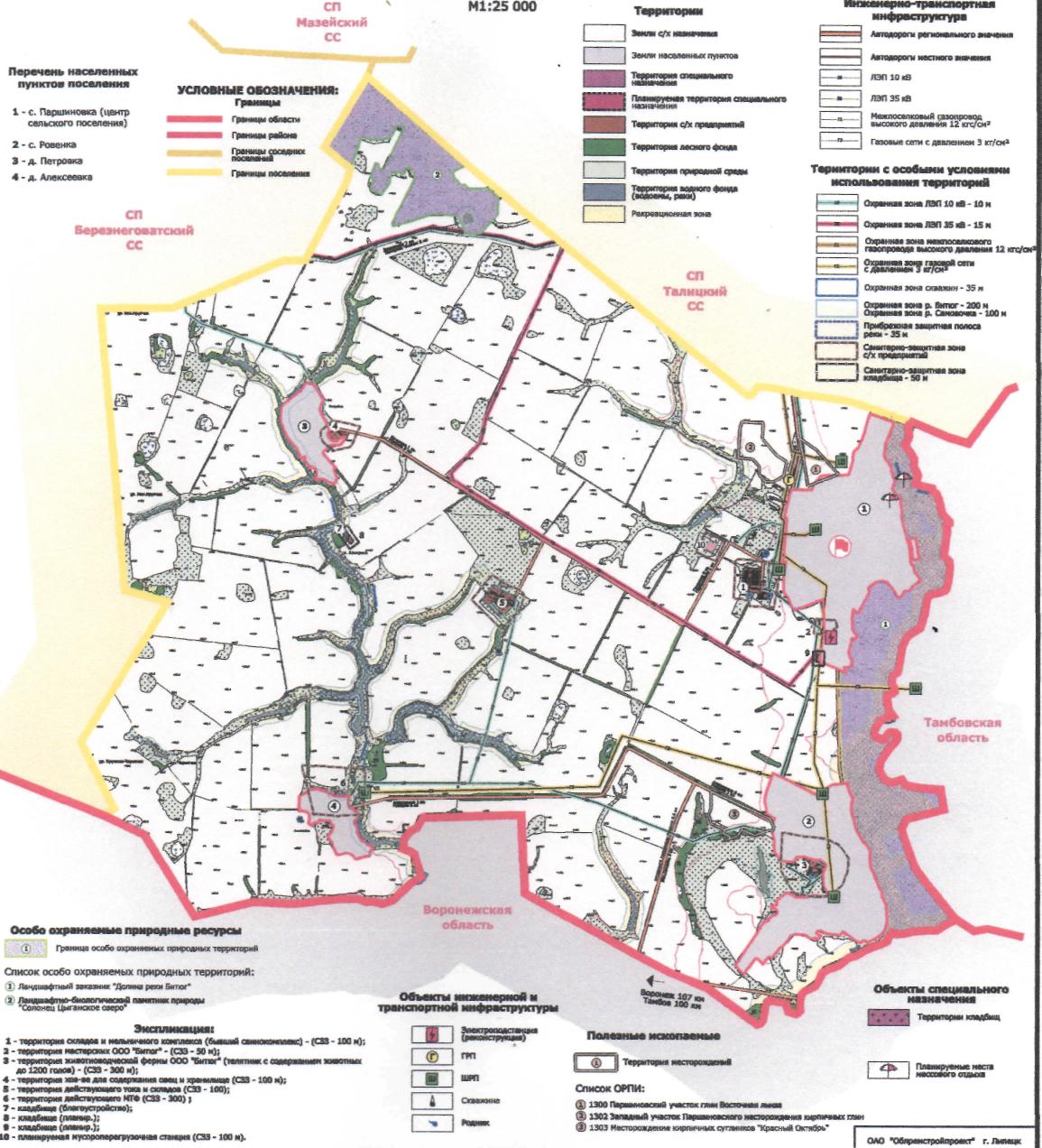 СодержаниеПрограмма       комплексного развития систем транспортной инфраструктуры                                                       на территории сельского поселения Каверинский сельсовет                                                          на 2017-2027 годы1. Паспорт программы2. Характеристика существующего состояния транспортной инфраструктуры                     сельского поселения Каверинский сельсовет    2.1.Социально — экономическое состояние сельского поселения Каверинский сельсовет.Сельское поселение Каверинский сельсовет - муниципальное образование, представляющее собой часть территории Добринского муниципального района Липецкой области Российской Федерации. Климат умеренно-континентальный. Сельское поселение   расположено на юго-западе Добринского муниципального района, расположенного в юго-восточной части Липецкой области и в центре Европейской части России. Территория сельского поселения граничит на севере с сельскими поселениями Талицкий  сельсовет на востоке с сельским поселением Березнеговатский сельсовет,  на юге с Воронежской областью, на западе с Усманским муниципальным районом.Площадь сельского поселения составляет 9476 га. Численность населения  на 01.01.2017г. составила 1146 человек. На территории поселения расположено 4 населенных пункта:                          с. Паршиновка, с. Ровенка, д. Алексеевка, д. Петровка.  Центр сельского поселения –                             с. Паршиновка,  с населением 905 человек.  Сельское поселение Каверинский сельсовет расположено на юго-востоке Липецкой области.  От города Липецка поселение находится на расстоянии 110 км. С городом Липецк его связывают дорога с твердым покрытием.        В социальную инфраструктуру  поселения входят:   офис общей врачебной практики,  филиал МБОУ СШ с. Талицкий Чамлык в с. Паршиновка,   ДК села Паршиновка,   сельские клубы в с. Ровенка, в д. Алексеевка, библиотека в с. Паршиновка, Сберкасса  (Усманское отделение Липецкого отделения 8593/0620 с. Паршиновка),        На территории поселения осуществляют: розничную торговлю 3 магазина Добринского РАйПО и 2 магазина индивидуальных предпринимателей;          крестьянские хозяйства:   ООО «Битюг», ИП «Агроном», КФХ «Аренда»,  ИП «Макашов И.М.», СПССК «Берёзка»,  ООО «Долина»,  ИП «Чирков А.В.», КФХ «Петровское», которые  специализируются  на производстве сельхозпродукции: производстве зерновых культур, кукурузы, подсолнечника, картофеля. ООО «Битюг» занимается разведением КРС и молочным производством.  В с. Ровенка действует СПССК «Ровенка», цех по ощипыванию  тушек птицы.  На территории поселения расположены: спортивные площадки, футбольное поле «Родник», хоккейная коробка,  зеленые насаждения, парк «Победы» в с.Паршиновка,                          парк «им. Чиркова» в с. Ровенка,  малые архитектурные формы; водоразборные колонки; места захоронения.В населенных пунктах поселения обслуживаются объекты уличного освещения, устройства наружного освещения.Основным и единственным видом внешнего транспорта поселения является автомобильный. 2.2.Транспортная инфраструктура         В полномочия местного самоуправления входят вопросы содержания и строительства автомобильных дорог общего пользования, мостов и иных транспортных инженерных сооружений в границах населенных пунктов (за исключением автомобильных дорог общего пользования, мостов и иных транспортных инженерных сооружений федерального и регионального значения), а также создание условий для предоставления транспортных услуг населению и организация транспортного обслуживания.           На юге сельского поселения проходит автомобильная дорога федерального значения Воронеж-Тамбов Р-193, протяженность в границах сельского поселения 1,4 км.    По территории сельского поселения проходят участки автомобильных дорог, являющихся собственностью Липецкой области, протяженность которых по территории сельского поселения составляет 25,7 км. Дороги относятся к IV категории, имеют различное покрытие и находятся, большей частью в удовлетворительном состоянии (Таблица 1). Основу дорожной сети сельского поселения составляют автомобильные дороги "Талицкий-Чамлык - Паршиновка" и "Паршиновка-Ровенка-Алексеевка", формирующие основные транспортные потоки в сельсовете. По ним осуществляется въезд в населенные пункты сельсовета, транспортное сообщение между ними и другими муниципальными образованиями.     Улично-дорожная сеть населенных пунктов поселения обеспечивает внутренние транспортные связи, включает в себя въезды и выезды на территорию населенных пунктов, главные улицы застройки, основные и второстепенные проезды.Главные улицы являются основными транспортными и функционально-планировочными осями территории застройки. Они обеспечивают транспортное обслуживание жилой застройки.Основные проезды обеспечивают подъезд транспорта к группам жилых зданий.
Второстепенные проезды обеспечивают подъезд транспорта к отдельным зданиям.                            Улично-дорожная сеть населенных пунктов входит в состав зоны инженерной и транспортной инфраструктуры и представляет собой часть территории, ограниченную красными линиями и предназначенную для движения транспортных средств и пешеходов, прокладки инженерных коммуникаций, 	размещения	зеленых  насаждений и шумозащитных   устройств,   установки   технических   средств   информации   и   организации движения. Перечень   автомобильных   дорог    общего   пользования   Липецкой   области,                 являющихся областной собственностьюТаблица 12.3.Общественный пассажирский транспорт.         Важное значение для обеспечения жизнедеятельности поселения имеет общественный пассажирский транспорт. В последние годы в его структуре происходят существенные организационные изменения, связанные с высокой конкуренцией со стороны субъектов малого бизнеса, осуществляющих перевозки пассажиров на микроавтобусах.     Транспортные    услуги на    территории    сельского    поселения оказывает    ОАО "Добринское автотранспортное предприятие". Автобусное сообщение с райцентром и другими населенными пунктами осуществляется ежедневно по маршруту "Добринка – Алексеевка" и                             "Липецк- Б.Самовец (Воронежская область).   Внутримуниципальные   маршруты – отсутствуют.            Улично-дорожная сеть населенных пунктов поселения обеспечивает внутренние транспортные связи, включает в себя въезды и выезды на территорию сел, главные улицы застройки, основные и второстепенные проезды.         Улично-дорожная сеть населенных пунктов представлена следующими категориями улиц:                                                - главная улица;-улица в жилой застройке: основная, второстепенная (переулок), проезд.      Дорога районного значения Паршиновка - Добринка, проходит по улицам  Центральная, Победы.   Дорожную сеть сел имеет нерегулярную сетку улиц, подчиненную рельефу местности и расположению улиц.Основной планировочной осью центральной усадьбы с. Паршиновка является                             ул. Центральная,   вдоль которой расположены  здание администрации поселения,  отделения почтовой связи,  филиал  МБОУ СОШ с. Талицкий Чамлык в с. Паршиновка,  сбербанк,  офис общеврачебной практики,  предприятия торговли, которые формируют общественный центр поселения.Улицы центральной части  имеют асфальтовое покрытие. В периферийной части лишь 30% улиц имеют асфальтовое покрытие, остальная часть улиц имеет улучшенное покрытие. Уличная сеть и вне поселковые дороги, решены как взаимосвязанные элементы единой транспортной внутрихозяйственной и районной сети, обеспечивающей внутри поселковые и внешние связи на всех этапах последовательного преобразования планировочной структуры населенного пункта.3. Характеристика деятельности в сфере транспорта, оценка транспортного спроса.       Перспективы развития   транспортной  инфраструктуры сельского поселения Каверинский сельсовет связаны с реконструкцией и модернизацией транспорта, как в областном масштабе, так и на муниципальном уровне, вызванной недостаточной протяженностью и низким техническим   уровнем дорог.   Существует   острая   нехватка   средств   на   строительство,   реконструкцию,   ремонт   и содержание дорог общего пользования местного значения.Перечисленные проблемы автодорожного комплекса ставят в число первоочередных задач реализацию проектов  улучшению транспортно-эксплуатационного состояния существующей сети автомобильных дорог общего пользования и сооружений на них,  приведение технических параметров и уровня инженерного оснащения дорог  в соответствие с достигнутыми размерами интенсивности движения. Характеристика автомобильных дорог дана в таблице:ПЕРЕЧЕНЬавтомобильных дорог общего пользования,                                                                                       расположенных на территории  сельского поселения                                                                    Каверинский сельсовет  Таблица 23.1. Анализ состава парка транспортных средств и уровня автомобилизации                                         сельского поселения, обеспеченность парковками (парковочными местами).Автомобильный парк сельского поселения преимущественно состоит из легковых автомобилей, принадлежащих частым лицам. Детальная информация видов транспорта отсутствует. За период 2016-2017 годы отмечается рост транспортных средств и уровня автомобилизации населения. Храпение транспортных средств осуществляется на придомовых территориях. Парковочные места имеются у всех объектов социальной инфраструктуры и   у административных зданий хозяйствующих организаций.  Оценка уровня автомобилизации населения па территории                                                                                сельского поселения  Каверинский сельсовет:                                                                                                                                        Таблица 34. Характеристика работы транспортных средств общего  пользования,                                               включая анализ пассажиропотока.           Передвижение по территории населенных пунктов сельского поселения осуществляется с использованием   личного   транспорта,  либо   в   пешем   порядке.   Автобусное  движение   между райцентром и областным центром организовано в соответствии с расписанием. Информация об объемах пассажирских перевозок необходимая для анализа пассажиропотока отсутствует.5. Характеристика пешеходного и велосипедного передвижения.Для передвижения пешеходов  тротуары не предусмотрены. Специализированные дорожки для велосипедного передвижения па территории поселения не предусмотрены. Движение велосипедистов осуществляется в соответствии с требованиями МДД по дорогам общего пользования.6. Характеристика движения грузовых транспортных средств.          Транспортные организации осуществляющие грузовые перевозки на территории сельского поселения - отсутствуют.           Грузовые транспортные средства, принадлежащие собственникам всех видов собственности на территории поселения, составляют 15 единиц.           По необходимости,   грузы сельскохозяйственного назначения, перевозятся привлеченным транспортом.         Администрация сельского поселения, для содержания автомобильных дорог общего пользования местного значения,  своих транспортных средств не имеет.         Для прохождения технического обслуживания автотранспорта, собственная производственно-техническая база, оборудование и персонал в Поселении - отсутствует.7. Анализ уровня безопасности дорожного движения.       Транспорт является источником опасности не только для пассажиров, но и для населения.                 Из всех источников опасности на автомобильном транспорте большую угрозу для населения представляют дорожно-транспортные происшествия. Основная часть происшествий происходит из-за    нарушения     правил    дорожного    движения,     превышения    скоростного    режима    и неудовлетворительного качества дорожных покрытий.Крупными   авариями   на   автотранспорте   могут   быть   дорожно-транспортные   аварии   с участием пассажирских автобусов с числом пострадавших п погибших до  10 человек.Ситуация, связанная с аварийностью на транспорте, неизменно сохраняет актуальность в связи с несоответствием дорожно-транспортной инфраструктуры потребностям участников дорожного движения, их низкой дисциплиной, а также недостаточной эффективностью функционирования системы обеспечения безопасности дорожного движения. В настоящее время решение проблемы обеспечения безопасности дорожного движения являемся одной из важнейших задач. Для эффективного решения проблем, связанных с дорожно-транспортной аварийностью, непрерывно обеспечивать системный подход к реализации мероприятий по повышению безопасности дорожного движения.8. Оценка уровни негативного воздействия транспортной инфраструктуры                                                      на окружающую среду, безопасность и здоровье человека.                                                            Автомобильный транспорт и инфраструктура автотранспортного комплекса относится к главным источникам загрязнения окружающей среды.          Основной причиной высокого загрязнения воздушного бассейна выбросами автотранспорта является увеличение количества автотранспорта, его изношенность и некачественное топливо. Отработавшие газы двигателей внутреннего сгорания содержат вредные вещества и соединении, в том числе канцерогенные. Нефтепродукты, продукты износа шин, тормозных накладок, хлориды, используемые в качестве антиобледенителей дорожных покрытий, загрязняют придорожные полосы и водные объекты.          Главный компонент выхлопов двигателей внутреннего сгорания (кроме шума)-окись углерода (угарный газ) – опасен для человека, животных, вызывает отравление различной степени в зависимости от концентрации. При взаимодействии выбросов автомобилей и смесей загрязняющих веществ в воздухе могут образоваться новые вещества, более агрессивные. На прилегающих территориях к автомобильным дорогам вода, почва и растительность является носителями ряда канцерогенных веществ. Недопустимо выращивание здесь овощей, фруктов и скармливание травы животным.           Одним из направлений в работе по снижению негативного влияния автотранспорта на загрязнение окружающей среды является дальнейшее расширение использования	альтернативного топлива–сжатого	и        сжиженного        газа, благоустройство дорог, контроль работы двигателей.9. Опенка нормативно-правовой базы, необходимой для функционирования                                          и развития транспортной системы поселения.Основными документами, определяющими порядок функционирования и развития транспортной  инфраструктуры являются:Градостроительный кодекс  РФ от 29.12.2004г.  №190-ФЗ  (ред.  от 30.12.2015г.);2. Федеральный закон от  08.11.2007г.  № 257-ФЗ (ред. от 15.02.2016г.)  «Об автомобильных дорогах и о дорожной деятельности в Российской Федерации и о внесении изменений в отдельные законодательные акты Российской Федерации»;          3.Федеральный закон от 10.12.1995г. №196-ФЗ (ред. or 28.11.2015г.) «О безопасности дорожного движения»:4.	Постановление Правительства РФ от 23.10.1993г. №1090 (ред. от 21.01.2016г.)                             «О правилах дорожного движения»;Постановление Правительства РФ от 25.12.2015г. №1440 «Об утверждении требований к программам комплексного развития транспортной инфраструктуры поселений, городских округов»;Генеральный план сельского поселения Каверинский сельсовет, утвержденный решением Совета депутатов сельского поселения Каверинский сельсовет № 146-рс от 14.04.2014г.;Нормативно-правовая база необходимая для функционирования и развития транспортной инфраструктуры сформирована.10. Прогноз транспортного  спроса, изменение объемов и характера передвижения                               населения и перевозок грузов на территории поселения.                                                                                                                                                                              10.1. Прогноз социально-экономического и градостроительного развития поселения.          В период реализации программы прогнозируется тенденция небольшого роста численности населения, обусловленная созданием комфортных социальных условий для проживания граждан, в том числе молодых семей, что в свою очередь будет способствовать восстановлению процессов естественного прироста населения.На территории сельского поселения расположено 4 населенных пунктов, в которых проживает  1146 человек", в том числе: трудоспособного возраста 757 человек,  дети от 0 до 16 лет  - 102 человека. На прирост численности населения влияют  многие факторы, в том числе положительные показатели миграционного прироста, удобное расположение вблизи центра.Из большего числа нормативных критериев (обеспеченность школами, детскими дошкольными учреждениями, объектами соцкультбыта, инженерными сетями, дорогами и др.) наиболее приоритетным является обеспеченность жителей жильём, состоянием дорог большинства населенных пунктов, газификация населенных пунктов.Решение этих задач возможно при увеличении объёмов строительства жилья за счёт всех источников финансирования. Всё это потребует большой работы по привлечению инвесторов к реализации этой программы.                                                                                                                       10.2. Характеристика существующих условий и перспектив развития и размещения                    транспортной инфраструктуры  сельского поселения.           С учетом того, что территория   сельского поселения по состоянию на 01.01.2017 года  не является привлекательной для инвесторов (невысокий уровень коммунальной, социальной логистической инфраструктуры, отсутствие общераспространенных полезных ископаемых и др.), перспективы развития транспортной инфраструктуры связаны	только с возможным 	развитием  сельскохозяйственного производства.       С	учетом	 сложившихся цен	на сельскохозяйственную продукцию и возможностей государства и сельскохозяйственных производителей на период до 2025 года высоких темпов развития и  размещения транспортной инфраструктуры   сельского поселения не ожидается.  Мероприятия по обеспечению территории сельского поселения объектами                       транспортной инфраструктуры                                                                                                                                 Таблица 4  Технико – экономические показатели сельского поселения                                                Каверинский сельсовет                                                                                   Таблица 511. Прогноз   транспортного   спроса   поселения,   объемов   и   характера   передвижении населения и перевозок грузов по видам транспорта, имеющегося на территории поселения. С учетом сложившейся экономической ситуации, характер и объемы передвижения населения    и перевозки грузов практически не изменяются.12. Прогноз развития транспортной  инфраструктуры но видам транспорта.      В период реализации Программы транспортная инфраструктура по видам транспорта не терпит существенных изменений. Основным видом транспорта остается автомобильный. Транспортная связь с районным, областным центрами будет осуществляться общественным транспортом (автобусное сообщение), внутри населенных пунктов личным транспортом и пешеходное сообщение. 13. Прогноз развития дорожной сети поселения.       Основными направлениями развития дорожной сети поселения в период реализации Программы  будет являться сохранение протяженности, соответствующим нормативным требованиям, автомобильных дорог общего пользования за счет ремонта и капитального ремонта автомобильных дорог, поддержание автомобильных дорог на уровне соответствующим категориям дорог, путем нормативного содержания дорог повышения качества и безопасности дорожной сети.14. Прогноз уровня автомобилизации, параметров дорожного движения.          При сохранившейся тенденции к увеличению уровня автомобилизации населения, с учетом прогнозируемого  увеличения   количества  транспортных  средств,  без  изменения  пропускной способности   дорог,   предполагается   повышение   интенсивности   движения,   по   основным    направлениям к объектам тяготения.  Прогноз изменения уровня автомобилизации и количества автомобилей у населения                            на территории сельского поселения Каверинский сельсоветТаблица 615. Прогноз показателей безопасности дорожного движения.Предполагается незначительный росл аварийности. Это связано с увеличением парка автотранспортных средств и неисполнением участниками дорожного движения правил дорожного движения. Факторами, влияющими на снижение аварийности станут обеспечение контроля за выполнением мероприятий по обеспечению безопасности дорожного движения,  развитие целевой системы воспитания и обучения детей безопасному поведению на улицах и дорогах, проведение разъяснительной и предупредительно-профилактической работы среди населения по вопросам обеспечения безопасности дорожного движения с использованием СМИ.16. Прогноз негативного воздействия транспортной инфраструктуры на                                                    окружающую среду и здоровье человека.В период действия Программы, не предполагается изменения центров транспортного тяготения, структуры, маршрутов и объемов грузовых и пассажирских перевозок. Причиной увеличения негативного воздействия на окружающую среду и здоровье населения, станет рост автомобилизации населения в совокупности с ростом его численности в связи с чем, усилится загрязнение атмосферы выбросами в воздух дыма и газообразных загрязняющих веществ и увеличением воздействия шума на здоровье человека.17. Принципиальные варианты развития транспортной инфраструктуры и их укрупненную оценку по целевым показа гелям (индикаторам) развития транспортной инфраструктуры  с последующим выбором предлагаемого к реализации варианта.Автомобильные дороги подвержены влиянию природной окружающей среды, хозяйственной деятельности человека и постоянному воздействию транспортных средств, в результате чего меняется технико-эксплуатационное состояние дорог. Состояние сети дорог определяется своевременностью, полнотой и качеством выполнения работ по содержанию и    капитальному ремонту и зависит на прямую от объемов финансирования. В условиях, когда объем инвестиций в дорожной комплекс является явно недостаточным,  а рост уровня автомобилизации значительно опережает темпы роста развития дорожной инфраструктуры на первый план выходят работы по содержанию  и эксплуатации дорог. Поэтому в Программе выбирается вариант качественного содержания и капитального ремонта дорог.18. Перечень мероприятий (инвестиционных проектов) по проектированию,                             строительству, реконструкции объектов  транспортной инфраструктуры.           С учетом сложившейся экономической ситуацией, мероприятия по развитию транспортной инфраструктуры по видам транспорта, по развитию транспорта общего пользования, по развитию инфраструктуры для легкового автомобильного транспорта, по развитию пешеходного и велосипедного передвижения, по развитию инфраструктуры для трудового транспорта, транспортных средств коммунальных и дорожных служб в период реализации Программы не предусматриваются.19. Мероприятия по развитию дорог поселения.     В целях повышения качественного уровня дорожной сети сельского поселения, снижения уровня аварийности, связанной с состоянием дорожного покрытия и доступности к центрам тяготения и территориям перспективной застройки, предлагается в период действия Программы реализовать следующий комплекс мероприятий по развитию дорог поселения:ПЕРЕЧЕНЬпрограммных мероприятий Программы комплексного развития систем транспортной инфраструктуры на территории сельского поселения Каверинский сельсовет          на 2017-2027 годыТаблица 7        1. Ширина и поперечный профиль улиц, уровень их благоустройства определяется в зависимости от прогнозируемых потоков движения, условий прокладки инженерных коммуникаций, типа и этажности застройки.         2. Ремонт автодороги Талицкий Чамлык - Паршиновка в границах сельского поселения.         3. Капитальный ремонт автодороги Паршиновка-Ровенка-Алексеевка.         4. Капитальный ремонт автодороги Паршиновка - Петровка.         5. Благоустройство улиц населенных пунктов, формирование пешеходных тротуаров, озеленение придорожной территории, карманов для парковки легкового транспорта и общественного транспорта.20. Оценка объемов и источников финансирования мероприятий                                                          по проектированию, строительству, реконструкции объектов транспортной инфраструктуры предлагаемого к реализации варианта                                                              развития транспортной инфраструктуры        Финансовой основой реализации муниципальной программы являются средства бюджета администрации Добринского муниципального района. Ежегодные объемы финансирования программы определяются в соответствии с утвержденным бюджетом администрации Добринского муниципального района  на соответствующий финансовый год и с учетом дополнительных источников финансирования.        Финансирование мероприятий Программы осуществляется в следующих формах бюджетных ассигнований: оплата муниципальных контрактов на поставку товаров, выполнение работ, оказание услуг для муниципальных нужд в целях реализации полномочий сельского поселения по ремонту дорог местного значения.          Средства, необходимые на реализацию мероприятий Программы, рассчитаны для  проектирования, строительства, реконструкции объектов транспортной инфраструктуры, уровень состояния которых требует дополнительных финансовых вложений   для изготовления проектной документации и строительства дорог улично-дорожной сети.     21.  Оценка эффективности мероприятий по проектированию,строительству,   реконструкции   объектов   транспортной   инфраструктуры
предлагаемого к реализации варианта	развития транспортной инфраструктуры        Комплексная оценка эффективности реализации мероприятий Программы осуществляется ежегодно в течение всего срока ее реализации и по окончании ее реализации и включает в себя оценку степени выполнения мероприятий муниципальной программы и оценку эффективности реализации муниципальной программы.          Критериями оценки эффективности реализации Программы являются степень достижения целевых индикаторов и показателей, установленных Программой, а также степень достижения показателей эффективности, установленных Методикой.   Оценка  эффективности  реализации  муниципальной  программы   осуществляется ежегодно   по   итогам   ее   исполнения   за   отчетный   финансовый   год   и   в   целом   после  завершения ее реализации координатором совместно с ответственным исполнителем и соисполнителями. 	Оценка эффективности муниципальной программы осуществляется с использованием следующих критериев: полнота и эффективность использования средств бюджета на реализацию муниципальной программы; степень достижения планируемых значений показателей муниципальной программы 	Расчет итоговой оценки эффективности муниципальной программы за отчетный финансовый год осуществляется в три этапа, раздельно по каждому из критериев оценки эффективности муниципальной программы:            1-й этап - расчет P1 - оценки эффективности муниципальной программы по критерию «полнота       и       эффективность       использования       средств       бюджета       на       реализацию муниципальной программы»;           2-й этап - расчет P2 - оценки эффективности муниципальной программы по критерию «степень достижения	планируемых	значений	показателей	муниципальной программы»;          3-й этап - расчет Pитог - итоговой оценки эффективности муниципальной программы.           Итоговая  оценка  эффективности  муниципальной  программы  (Pитог)  не  является абсолютным и однозначным показателем эффективности муниципальной программы. Каждый  критерий  подлежит самостоятельному анализу причин  его  выполнения  (или невыполнения) при оценке эффективности реализации муниципальной программы.            Расчет   P1    -   оценки    эффективности    муниципальной   программы   по   критерию «полнота       и       эффективность       использования       средств       бюджета       на       реализацию муниципальной программы» осуществляется по следующей формуле:P1 = (Vфакт + u) / Vпл * 100%,   (1) где:          Vфакт    -    фактический    объем    бюджетных    средств,    направленных    на    реализацию муниципальной программы за отчетный год;        Vпл - плановый объем бюджетных средств на реализацию муниципальной программы в отчетном году; u - сумма «положительной экономии».            К «положительной экономии»  относится:  экономия  средств  бюджетов     в результате осуществления закупок товаров, работ, услуг для муниципальных нужд        Интерпретация оценки эффективности муниципальной программы по критерию «полнота и эффективность использования средств бюджетов на реализацию муниципальной программы» осуществляется по следующим критериям: муниципальная программа выполнена в полном объеме, если   P1 = 100%; муниципальная программа в целом выполнена, если   80% < P1 < 100%; муниципальная программа не выполнена, если P1 < 80%.        Расчет P2 - оценки эффективности муниципальной программы по критерию «степень достижения планируемых значений показателей муниципальной программы» осуществляется по формуле:     P2 = SUM Ki / N,    i = 1      (2),          где:                      Ki - исполнение i планируемого значения показателя муниципальной программы за                        отчетный год в процентах;                N - число планируемых значений показателей муниципальной программы. Исполнение по                         каждому показателю муниципальной программы за отчетный год осуществляется по формуле:Ki = Пi факт / Пi пл * 100%,   (3)где:            Пi факт - фактическое значение i показателя за отчетный год;          Пi пл - плановое значение i показателя на отчетный год.         В случае если фактическое значение показателя превышает плановое более чем в 2 раза, то расчет исполнения по каждому показателю муниципальной программы за отчетный год осуществляется по формуле:Ki = 100%.    (4)         В    случае    если    планом    установлено    значение    показателя    равное    нулю,        то    при превышении фактического значения показателя плана расчет исполнения по каждому показателю   осуществляется по формуле:Ki = 0%.        (5)     Интерпретация  оценки  эффективности  муниципальной  программы  по  критерию «степень достижения планируемых значений показателей муниципальной программы» осуществляется по следующим критериям:           муниципальная программа перевыполнена, если P2 > 100%;             муниципальная   программа   выполнена   в   полном   объеме,   если   90%    <   P2   <   100%;            муниципальная программа в целом выполнена, если   75% < P2 < 95%            муниципальная программа не выполнена, если P2 < 75%.      Итоговая оценка эффективности муниципальной программы осуществляется по формуле:Pитог = (P1 + P2) / 2,  (6)где:     Pитог - итоговая оценка эффективности муниципальной программы за отчетный год.    Интерпретация итоговой оценки эффективности муниципальной программы осуществляется по следующим критериям:            P итог > 100% высокоэффективная;            90% < P итог < 100% эффективная;           75% < P итог < 90% умеренно эффективная;          P итог < 75%	неэффективная.   Результаты итоговой оценки эффективности муниципальной программы (значение P итог) и вывод о ее эффективности (интерпретация оценки) представляются вместе с годовыми отчетами в финансово-экономическое управление администрации Добринского муниципального района  в сроки, установленные Порядком разработки, реализации и эффективности муниципальных программ Добринского муниципального района. Сведения о методике расчета показателя (индикатора)                                                         муниципальной программы  Таблица 8        22. Предложения	по институциональным	преобразованиям, совершенствованию                  правового и информационного обеспечения деятельности в сфере проектирования, строительства, реконструкции объектов транспортной инфраструктуры                                                      на территории   сельского поселения.               В современных условиях для эффективного управления развитием территории муниципального образования недостаточно утвердить документ территориального планирования, отвечающий актуальным требованиям законодательства и имеющий обоснование основных решений с точки зрения удовлетворения потребностей населения в услугах объектов различных видов инфраструктуры.          Ограниченность ресурсов местных бюджетов для создания объектов местного значения обуславливает необходимость тщательного планирования реализации документов территориального планирования. Ведь только в случае успешной реализации обоснованных решений градостроительная политика может быть признана эффективной.        В ноябре	 2014	года	в план	мероприятий	(«дорожную	карту») совершенствование правового регулирования градостроительной деятельности и улучшение предпринимательского климата в сфере строительства» (утвержденный распоряжением Правительства РФ от 29 июля                 2013 г. № 1336-р) было включено мероприятие по установлению обязанности органов местного самоуправления утверждать программы развития транспортной и социальной инфраструктуры (далее также – Программы) в 6 - месячный срок с даты утверждения генеральных планов городских поселений и городских округов. Затем, в конце декабря 2014 года в Градостроительный кодекс РФ были внесены изменения, касающиеся программ комплексного развития социальной инфраструктуры.        Сегодня, в соответствии со статьей 8 Градостроительного кодекса РФ, к полномочиям органов местного самоуправления городских округов и поселений в области градостроительной деятельности относятся разработка и утверждение программ комплексного развития транспортной инфраструктуры городских округов и поселений (соответственно).В соответствии со статьей 26 Градостроительного кодекса РФ, реализация генерального      плана      городского      округа      или      поселения      осуществляется      путем  выполнения мероприятий, которые предусмотрены в том числе программами комплексного развития транспортной инфраструктуры муниципальных образований.          Следует отметить, что разработка и утверждение программ комплексного развития социальной инфраструктуры сельских поселений, по общему правилу, относится к полномочиям органов местного самоуправления муниципального района в области градостроительной деятельности (в соответствии с частью 4 статьи 14 Федерального закона от 6 октября 2003 г.                       № 131-ФЗ  «Об общих принципах организации местного самоуправления в Российской Федерации», пунктом 4 Требований к программам комплексного развития социальной инфраструктуры поселений, городских округов, утвержденных постановлением Правительства Российской Федерации от 1 октября 2015 г. № 1050).  В то же время, разработка и утверждение таких программ в отношении городских округов и городских поселений, по общему правилу, должна обеспечиваться органами местного самоуправления соответствующих муниципальных образований.          Программа комплексного развития транспортной инфраструктуры  поселения	–документ, устанавливающий	перечень	мероприятий (инвестиционных проектов) по проектированию, строительству, реконструкции объектов транспортной инфраструктуры поселения, городского округа, которые предусмотрены государственными и муниципальными программами, стратегией
социально-экономического развития муниципального образования и планом мероприятий по реализации стратегии социально-экономического развития муниципального образования планом и программой комплексного социально- экономического        развития        поселения,        городского округа, инвестиционными программами субъектов естественных монополий, договорами о развитии застроенных территорий, договорами о комплексном освоении территорий, иными инвестиционными программами и договорами, предусматривающими обязательства застройщиков по завершению в установленные	сроки	мероприятий	по проектированию,	 строительству, реконструкции объектов транспортной инфраструктуры.        Положения Градостроительного кодекса РФ и существование отдельных Требований указывает на то, что программа комплексного развития транспортной инфраструктуры по своему статусу не идентична программе, предусматривающей мероприятия по созданию объектов местного значения в сфере транспортной инфраструктуры.        Программа комплексного развития транспортной инфраструктуры – это важный документ планирования, обеспечивающий систематизацию всех мероприятий по проектированию, строительству, реконструкции	объектов транспортной инфраструктуры различных видов.          Программы имеют высокое значение для планирования реализации документов территориального планирования. Следует отметить, что сроки разработки и утверждения Программ связаны со сроками утверждения генерального плана. Программы комплексного развития транспортной инфраструктуры городских округов и поселений подлежат утверждению в шестимесячный срок, с даты утверждения генеральных планов соответствующих муниципальных образований. В связи с этим, представляется целесообразным организовывать разработку проекта                      Программы в составе единого комплексного проекта управления развитием территории городского округа или поселения, в который также входит и разработка генерального плана.Основными направлениями совершенствования нормативно-правовой базы, необходимой                            для функционирования и развития транспортной инфраструктуры поселения являются:применение экономических мер, стимулирующих инвестиции в объекты транспортной инфраструктуры;         координация мероприятий и проектов строительства и реконструкции объектов транспортной инфраструктуры между органами государственной власти (по уровню вертикальной интеграции) и бизнеса;         координация усилий федеральных органов исполнительной власти, органов исполнительной власти Пермского края, органов местного самоуправления, представителей бизнеса и общественных организаций в решении задач реализации мероприятий (инвестиционных проектов);       запуск системы статистического наблюдения и мониторинга необходимой обеспеченности учреждениями транспортной инфраструктуры поселений в соответствии с утвержденными и обновляющимися нормативами;     -   разработка стандартов и регламентов эксплуатации и (или) использования объектов транспортной инфраструктуры на всех этапах жизненного цикла объектов;        Для создания эффективной конкурентоспособной транспортной системы необходимы                       3 основные составляющие:    -конкурентоспособные высококачественные транспортные услуги;    - высокопроизводительные безопасные транспортная инфраструктура и транспортные средства, которые необходимы в той мере, в которой они обеспечат конкурентоспособные высококачественные транспортные услуги;    - создание условий для превышения уровня предложения транспортных услуг над спросом.          Развитие транспорта на территории Поселения должно осуществляться на основе комплексного подхода, ориентированного на совместные усилия различных уровней власти: федеральных, региональных, муниципальных.     Транспортная система   сельского поселения является элементом транспортной системы региона, поэтому решение всех задач, связанных с оптимизацией транспортной инфраструктуры на территории, не может быть решено только в рамках полномочий органов местного самоуправления муниципального образования. Данные в Программе предложения по развитию транспортной инфраструктуры предполагается реализовывать с участием бюджетов всех уровней. Задачами органов местного самоуправления станут организационные мероприятия по обеспечению взаимодействия органов государственной власти и местного самоуправления, подготовка инициативных предложений по развитию транспортной инфраструктуры.         Таким образом, ожидаемыми результатами реализации запланированных мероприятий будет являться ввод в эксплуатацию предусмотренных Программой объектов транспортной инфраструктуры в целях развития современной и эффективной транспортной инфраструктуры   сельского поселения, повышения уровня безопасности движения, доступности и качества оказываемых услуг транспортного комплекса для населения.№п/пНаименование№стр.1Паспорт программы.3-42Характеристика существующего состояния транспортной инфраструктуры сельского поселения Каверинский сельсовет.4-63Характеристика деятельности в сфере транспорта, оценка транспортного спроса.6-74Характеристика работы транспортных средств общего  пользования, включая анализ пассажиропотока.85Характеристика пешеходного и велосипедного передвижения.86Характеристика движения грузовых транспортных средств.87Анализ уровня безопасности дорожного движения. 88Оценка уровни негативного воздействия транспортной инфраструктуры  на окружающую среду, безопасность и здоровье человека.8-99Оценка нормативно-правовой базы, необходимой для функционирования и развития транспортной системы поселения.910Прогноз транспортного  спроса, изменение объемов и характера передвижения  населения и перевозок грузов на территории поселения.9-1311 Прогноз   транспортного   спроса   поселения,   объемов   и   характера   передвижении населения и перевозок грузов по видам транспорта, имеющегося на территории поселения. 1312Прогноз развития транспортной  инфраструктуры но видам транспорта.131413Прогноз развития дорожной сети поселения. 1414Прогноз уровня автомобилизации, параметров дорожного движения.1415Прогноз изменения уровня автомобилизации и количества автомобилей у населения  на территории сельского поселения Каверинский сельсовет.1416Прогноз показателей безопасности дорожного движения.1417Прогноз негативного воздействия транспортной инфраструктуры на                                                    окружающую среду и здоровье человека.1418Принципиальные варианты развития транспортной инфраструктуры и их укрупненную оценку по целевым показа гелям (индикаторам) развития транспортной инфраструктуры  с последующим выбором предлагаемого к реализации варианта. 14-1519Перечень мероприятий (инвестиционных проектов) по проектированию, строительству, реконструкции объектов  транспортной инфраструктуры.1520Мероприятия по развитию дорог поселения.15-1721Оценка объемов и источников финансирования мероприятий    по проектированию, строительству, реконструкции объектов транспортной инфраструктуры предлагаемого к реализации варианта развития транспортной инфраструктуры.1722 Оценка эффективности мероприятий по проектированию, строительству,   реконструкции   объектов   транспортной   инфраструктуры предлагаемого к реализации варианта развития транспортной инфраструктуры.17-2023 Предложения	по институциональным	преобразованиям, совершенствованию правового и информационного обеспечения деятельности в сфере проектирования, строительства, реконструкции объектов транспортной инфраструктуры  на территории   сельского поселения.20-22Наименование программыПрограмма комплексного развития систем транспортной инфраструктуры на территории сельского поселения Каверинский сельсовет  на 2017-2027  годы (далее – Программа)Основания для разработки программы- Федеральный закон от 29.12.2014 N 456-ФЗ «О внесении изменений в Градостроительный кодекс Российской Федерации и отдельные законодательные акты Российской Федерации», - Федеральный закон от  06 октября 2003 года № 131- ФЗ «Об общих принципах организации местного самоуправления в Российской Федерации»,                          - Постановление  Правительства РФ  от 25.12.2015г. N 1440 «Об утверждении требований к программам комплексного развития социальной инфраструктуры поселений, городских округов», - Постановление администрации Липецкой области от 21 ноября 2013 г. № 521 «Об утверждении государственной программы Липецкой области «Развитие транспортной системы Липецкой области», (в ред. постановления администрации Липецкой области от 31.12.2013 N 641 г.),  - Генеральный план сельского поселения Каверинский сельсовет, утвержденный решением Совета депутатов сельского поселения Каверинский сельсовет  № 146-рс от 14.04.2014г.;-Устав сельского поселения Каверинский сельсовет.Разработчик программыАдминистрация сельского     поселения    Каверинский     сельсоветДобринского муниципального района.Место нахождения разработчикаЛипецкая область, Добринский район, с. Паршиновка, ул. Советская, д.29Исполнители программыАдминистрация сельского     поселения    Каверинский     сельсовет Добринского муниципального района.Администрация Добринского муниципального района Липецкой областиЦель программыКомплексное развитие транспортной инфраструктуры сельского поселения Каверинский сельсовет  Добринского  муниципального района.Задачи программы- Безопасность, качество и эффективность транспортного обслуживания населения, юридических лиц и индивидуальных предпринимателей сельского поселения;- доступность объектов транспортной инфраструктуры для населения и субъектов экономической деятельности в соответствии с нормативами градостроительного проектирования сельского поселения;-эффективность  функционирования  действующей     транспортной инфраструктуры.Целевые показатели (индикаторы) программы-снижение   удельного   веса   дорог,   нуждающихся   в   капитальном
ремонте (реконструкции);-увеличение протяженности  дорог  с твердым покрытием;-достижение расчетного уровня обеспеченности населения услугами транспортной инфраструктуры.Сроки и этапы реализации программы2017-2020 годыУкрупнённое описание запланированных мероприятий  программыразработка проектно-сметной документации;реконструкция существующих дорог;                                                                                            ремонт и капитальный ремонт дорог.Объемы иисточникифинансирования программыИсточники финансирования:- средства районного бюджета при формировании бюджета на очередной финансовый год.Ожидаемые результаты реализации Программы- повышение качества, эффективности   и доступности транспортного обслуживания населения    и субъектов экономической деятельности сельского поселения;обеспечение надежности и безопасности системы транспортной инфраструктуры.№п/пИдентификационный номерНазвание                   дорогиГод вводав экспл.Катег. техн.Протяженность,                 кмПокрытие, кмПокрытие, кмПокрытие, кмПротяженностьв границахсельскогопоселения,                    км№п/пИдентификационный номерНазвание                   дорогиГод вводав экспл.Катег. техн.Протяженность,                 кмасфальто-бетонасфальто-бетонщебеньгрунтПротяженностьв границахсельскогопоселения,                    км142 ОП РЗ 42К-181Талицкий Чамлык - Паршиновка сподъездом к Талицкомусельсовету1981IV9,109,102,9242 ОП РЗ 42К-182Паршиновка - Петровкан.д.IV7,907,907,9342 ОП РЗ 42К-183Паршиновка-Ровенка- границаВоронежской области с подъездом к                    с. Алексеевкан.д.IV14,9014,9014,94Всего31,931,9--25,7№п/пНазвание населённого пункта, улицы где расположена дорогаПротяжённость(км)В том числеВ том числеВ том числе№п/пНазвание населённого пункта, улицы где расположена дорогаПротяжённость(км)Асфальт/бетон(км)Щебень(км)Грунтовка(км)с. Паршиновкас. Паршиновкас. Паршиновкас. Паршиновкас. Паршиновкас. Паршиновка1Ленинская1.301.302Мира1.270.70.573Молодёжная0.80.84Набережная1.7410.745Октябрьская1.171.176Победы1.071.077Рогова1.071.078Садовая0.830,839Советская0.750.7510Центральная2.302.3011Юбилейная1.260,11.16с. Ровенкас. Ровенкас. Ровенкас. Ровенкас. Ровенкас. Ровенка1Чиркова2.9711,972Зелёная2.081,680,30.13Луговая1.851,570,28д. Алексеевкад. Алексеевкад. Алексеевкад. Алексеевкад. Алексеевкад. Алексеевка1Школьная10.30.72Эртеля0.740.74д. Петровкад. Петровкад. Петровкад. Петровкад. Петровкад. Петровка1Полевая0.90.9№п/пПоказатели2016 год(факт)2017 год (факт)1Общая численность населения,  тыс. чел.110811462Количество автомобилей населения, ед.1281353Уровень автомобилизации населения,  ед./1000 чел.116118№ п/пНаименование мероприятияСроки реализации1Реконструкция покрытия улиц и устройство автомобильных дорог в границах населенных пунктов, общей протяженностью 23,1 км.Первая очередь2Ремонт автодороги Талицкий Чамлык – Паршиновка  в границах сельского поселения.Расчетный срок3Капитальный        ремонт        автодороги        Паршиновка – Ровенка                            -Алексеевка.Первая очередь4Капитальный ремонт автодороги Паршиновка - Петровка.Первая очередь5Благоустройство улиц населенных пунктов, формирование пешеходных тротуаров, озеленение придорожной территории, карманов для парковки легкового транспорта и общественного транспорта.Первая очередь№п.п.Наименование показателяЕд. изм.СовременноесостояниеРасчетный срок                  (2033 г.)1. ТЕРРИТОРИЯ1. ТЕРРИТОРИЯ1. ТЕРРИТОРИЯ1. ТЕРРИТОРИЯ1. ТЕРРИТОРИЯ1Общая площадь земель сельского поселенияга939593951Общая площадь земель сельского поселения%%100100в том числе:1.1.земли населенных пунктовга6786781.1.земли населенных пунктов%7,227,221.2.земли сельскохозяйственного назначенияга8556,58556,51.2.земли сельскохозяйственного назначения%91,0891,081.3.земли промышленности, энергетики, транспорта, связи, радиовещания, телевидения, информатики, земли для обеспечения космической деятельности, земли обороны, безопасности и земли иного специального назначенияга39,539,51.3.земли промышленности, энергетики, транспорта, связи, радиовещания, телевидения, информатики, земли для обеспечения космической деятельности, земли обороны, безопасности и земли иного специального назначения%0,420,421.4.земли особо охраняемых территорий и объектовга001.4.земли особо охраняемых территорий и объектов%--1.5.земли лесного фондага001.5.земли лесного фонда%--1.6.земли водного   фондага1211211.6.земли водного   фонда%%1,291,291.7.земли запасага001.7.земли запаса%%%--2. НАСЕЛЕНИЕ2. НАСЕЛЕНИЕ2. НАСЕЛЕНИЕ2. НАСЕЛЕНИЕ2. НАСЕЛЕНИЕ2.1.общая численность постоянного населениячел.117312002.1.общая численность постоянного населения% роста% роста-2,3%2.2.плотность населениячел.  на га0,1250,1282.3.возрастная структура населения:- население младше трудоспособного возрастачел.141186- население младше трудоспособного возраста%%12,015,5- население в трудоспособном возрастечел.797666- население в трудоспособном возрасте%67,955,5- население старше трудоспособного возрастачел.235348- население старше трудоспособного возраста%%20,029,03. ЖИЛИЩНЫЙ ФОНД3. ЖИЛИЩНЫЙ ФОНД3. ЖИЛИЩНЫЙ ФОНД3. ЖИЛИЩНЫЙ ФОНД3.1.средняя обеспеченность населения  S общ.м² /чел.26,026.53.2.общий объем жилищного фондаSобщ, м²30547317473.2.общий объем жилищного фондакол-во домов%5265203.3.общий объем нового жилищного строительстваSобщ, м²-22003.3.общий объем нового жилищного строительствакол-во домов%-223.3.общий объем нового жилищного строительства% от общего объема ЖФ-7,23.4.общий объем убыли жилищного фондаSобщ, м²-10003.4.общий объем убыли жилищного фондакол-во домов%-283.4.общий объем убыли жилищного фонда%                           от общего объема нового жилищн.               стр-ва-45.54. ОБЪЕКТЫ СОЦИАЛЬНОГО И КУЛЬТУРНО-БЫТОВОГО ОБСЛУЖИВАНИЯ4. ОБЪЕКТЫ СОЦИАЛЬНОГО И КУЛЬТУРНО-БЫТОВОГО ОБСЛУЖИВАНИЯ4. ОБЪЕКТЫ СОЦИАЛЬНОГО И КУЛЬТУРНО-БЫТОВОГО ОБСЛУЖИВАНИЯ4. ОБЪЕКТЫ СОЦИАЛЬНОГО И КУЛЬТУРНО-БЫТОВОГО ОБСЛУЖИВАНИЯ4. ОБЪЕКТЫ СОЦИАЛЬНОГО И КУЛЬТУРНО-БЫТОВОГО ОБСЛУЖИВАНИЯ4.1объекты  учебно-образовательного назначениякол-во объектов224.2.объекты здравоохранения  кол-во объектов114.3.спортивные и физкультурно-оздоровительные объектыкол-во объектов224.4.объекты культурно-досугового назначениякол-во объектов334.5.объекты торгового назначениякв.м.3353354.6.объекты общественного питаниямест50504.7.организации и учреждения управлениякол-во объектов114.8.объекты бытового обслуживаниякол-во объектов235. ТРАНСПОРТНАЯ ИНФРАСТРУКТУРА5. ТРАНСПОРТНАЯ ИНФРАСТРУКТУРА5. ТРАНСПОРТНАЯ ИНФРАСТРУКТУРА5. ТРАНСПОРТНАЯ ИНФРАСТРУКТУРА5. ТРАНСПОРТНАЯ ИНФРАСТРУКТУРА5.1.Протяженностьавтомобильных дорог общего пользования, всегокм27,127,1в том числе:- федерального значениякм1,41,4- регионального значениякм25,725,7- муниципального (местного) значениякм--5.2.Общая протяженность железных дорогкм--5.3.Протяженность основных улиц и проездов   км23,123,16. ИНЖЕНЕРНАЯ ИНФРАСТРУКТУРА И БЛАГОУСТРОЙСТВО ТЕРРИТОРИИ6. ИНЖЕНЕРНАЯ ИНФРАСТРУКТУРА И БЛАГОУСТРОЙСТВО ТЕРРИТОРИИ6. ИНЖЕНЕРНАЯ ИНФРАСТРУКТУРА И БЛАГОУСТРОЙСТВО ТЕРРИТОРИИ6. ИНЖЕНЕРНАЯ ИНФРАСТРУКТУРА И БЛАГОУСТРОЙСТВО ТЕРРИТОРИИ6. ИНЖЕНЕРНАЯ ИНФРАСТРУКТУРА И БЛАГОУСТРОЙСТВО ТЕРРИТОРИИ6. 1.ВодоснабжениеВодопотребление:-всегокуб.м./                      в сутки76349в том числе:- на хозяйственно-питьевые нуждыкуб.м./                      в сутки76188- на производственные нужды, полив территориикуб.м./                      в сутки-161 6.2.Вторичное использование воды%--- производительность водозаборных сооруженийкуб.м./                      в сутки360480- в т.ч. водозаборов подземных водкуб.м./                      в сутки360480- среднесуточное водопотребление на 1 человекал./в сутки                на чел.65291- в том числе на хозяйственно-питьевые нуждыл./в сутки                 на чел.65157- протяженность сетейкм10,212,36.3.Канализация6.3.1.Общее поступление сточных вод- всегокуб. м./                        в сутки--в том числе:- хозяйственно-бытовые сточные водыкуб. м./                      в сутки--- производственные сточные водыкуб. м./                     в сутки--6.3.2.Производительность очистных сооружений                      канализациикуб. м./                       в сутки--6.3.3.протяженность сетейкм--6.4.Электроснабжение- потребность в электроэнергии всего:млн. кВт. ч./в год1,5311,566- протяженность сетейкм64,764,76.5.Теплоснабжение6.5.1.потребление тепла всегоГкал/год--6.5.2.протяженность сетейкм--6.6.Газоснабжение6.6.1.удельный вес газа в топливном балансе%95%99%6.6.2.потребление газа всегомлн. куб. м./год18,218,86.6.3.протяженность сетейкм54,054,06.7.Связь6.7.1.охват населения телевизионным вещанием% от населения100%100%6.7.2.обеспеченность населения телефонной сетью общего пользованияномеров1403606.7.2.обеспеченность населения телефонной сетью общего пользования%                          от домовла-дений26.669.2№п/пПоказатели2117 г. (прогноз)2018 г. (прогноз)2019 г. (прогноз)2020 г. (прогноз)2021 г. (прогноз)2022 г. (прогноз)2023 г. (прогноз)2024 г. (прогноз)2025 г. (прогноз)1Общая численность населения,                                    тыс. чел.1146114611501152115411551155115511552Количество автомобилей у населения, ед.1351351391411431441441441443Уровень автомобилизацииНаселения,  ед./1000  чел.118118122124125126126126126№п/пНаименование населенного пункта   и улицыНаименование населенного пункта   и улицыМероприятия, объемСрокиреализации(год)Объем               финансиро-               вания,тыс.руб.Ответственный                  за реализацию мероприятияс. Паршиновкас. Паршиновкас. Паршиновкас. Паршиновкас. Паршиновка1.1.ул. Юбилейнаяотсыпка щебнем2017РайонныйбюджетАдминистрациясельского поселенияКаверинский сельсовет,Администрация             Добринскогомуниципального района22ул. Мираотсыпка щебнем2018РайонныйбюджетАдминистрациясельского поселенияКаверинский сельсовет,Администрация             Добринскогомуниципального района3.3.ул. Роговаотсыпка щебнем2020Районный бюджетАдминистрациясельского поселенияКаверинский сельсовет,Администрация             Добринскогомуниципального района4.4.ул. Садоваяремонт дорожного покрытия2021РайонныйбюджетАдминистрациясельского поселенияКаверинский сельсовет,Администрация             Добринскогомуниципального районас. Ровенкас. Ровенкас. Ровенкас. Ровенкас. Ровенка5.5.ул. Чирковаотсыпка щебнем                1,97 км2022 РайонныйбюджетАдминистрациясельского поселенияКаверинский сельсовет,Администрация             Добринскогомуниципального района6.6.ул. Чиркова ремонт дорожного покрытия 1,0 км, 2023РайонныйбюджетАдминистрациясельского поселенияКаверинский сельсовет,Администрация             Добринскогомуниципального района7.7.ул. Зеленаяотсыпка щебнем2024РайонныйбюджетАдминистрациясельского поселенияКаверинский сельсовет,Администрация             Добринскогомуниципального района8.8.ул. Луговаяотсыпка щебнем 2024РайонныйбюджетАдминистрациясельского поселенияКаверинский сельсовет,Администрация             Добринскогомуниципального районад. Алексеевкад. Алексеевкад. Алексеевкад. Алексеевкад. Алексеевка9.9.ул. Школьнаяотсыпка щебнем2025РайонныйбюджетАдминистрациясельского поселенияКаверинский сельсовет,Администрация             Добринскогомуниципального района10.10.ул. Эртеляремонт дорожного покрытия2025РайонныйбюджетАдминистрациясельского поселенияКаверинский сельсовет,Администрация             Добринскогомуниципального районад. Петровкад. Петровкад. Петровкад. Петровкад. Петровкад. Петровкад. Петровка1111ул. Полеваяотсыпка щебнем2025РайонныйбюджетАдминистрациясельского поселенияКаверинский сельсовет,Администрация             Добринскогомуниципального района№п/пНаименование показателяЕдиница измеренияМетодика расчета показателя(формула) иметодологические поясненияк показателюБазовые показатели                                                                                                  (используемые в формуле)125345Доля протяженностиАвтомобильных дорог общего пользованияместного значения, не отвечающих нормативным требованиям, в общей протяженностиавтомобильных дорог общего пользованияместного значения%S=V1/V2х100%S – доля протяженности автомобильных дорог общего местного значения, не отвечающих нормативным требованиям, в общей протяженности автомобильных дорог общего пользования местного значенияV1 – автомобильные дороги общего пользования местного значения, не отвечающие нормативным требованиямV2 – общая протяженность автомобильных дорог общего пользования местногозначенияКоличество лиц, погибших врезультате дорожно-транспортных происшествийчеловекПлановые значения показателей рассчитываютсяпо формуле:П = Пi*4,5%/100% – Пi,   гдеПi – количество лиц, погибших в результате ДТП в предшествующий год.Количество лиц, погибших в результате ДТП, зарегистрированных ГИБДДДобринского  района  на территории сельского поселения   по итогам 2017 года (0 чел.) с ежегодным уменьшением                                           на 4,5% к 2025 году